		Asociación Madrileña de Salud Pública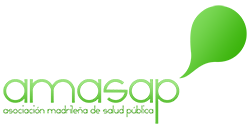 DELEGACIÓN DE VOTOEl socio D./Dª …………………………………………………………………………………………………………………., con DNI ………………………………………, ante la imposibilidad de estar presente en la Asamblea General Ordinaria de la asociación, prevista para el próximo 25 de marzo de 2021, delega su voto en el socio/a D./Dª ……………………………………………………………………………………………………………………., con DNI ………………………………………………En ……………………………, a ………. de ………………….…………… de 2021.Firma del socio/a que delega el voto			 Firma de la socia que recibe el voto